НЕПАРНА НЕДЕЉАПАРНА НЕДЕЉА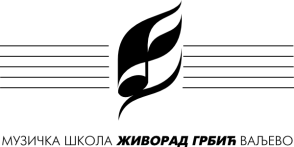 Распоред часова за школску 2022/23.Распоред часова за школску 2022/23.Класа:Драган НиколићДраган НиколићДраган НиколићПредмет(и):ГитараГитараГитараважи од:15.9.2022.ПонедељакПонедељакПонедељакЧетвртакЧетвртакЧетвртакПетакПетакПетаквремеученик/група, разредуч.времеученик/група, разредуч.времеученик/група, разредуч.времеученик/група, разредуч.10:30Анђела Мишић 4.ср.4016:40Дијана Станковић 1.разред4017:30Отворена врата40Понедељак11:45Исак Унгуран 2. разред4017:15Данило Станковић 1.разред4018:00Камерна 40+12:20Милорад Живковић 2. разред4017:50 Допунска4018:50Читање са листа40Уторак12:55Вања Тешић 2. разред4018:40Додатна4013:30Ана Живковић 2. разред40                    Уторак14:05Филип Марковић 5. разред408:00Невена Лазаревић 2.разред4014:55Искра Петровић 1. разред408:30Ана Манојловић 1.разред4015:30Емилија Недељковић 1. Раз.409:00Лазар Вујетић 5.разред4016:05Лазар Ковачевић 1. разред409:40Милица Лукић 4.ср.40ПонедељакПонедељакПонедељакЧетвртакЧетвртакЧетвртакПетакПетакПетаквремеученик/група, разредуч.времеученик/група, разредуч.времеученик/група, разредуч.времеученик/група, разредуч.11:10Анђела Мишић 4.ср4018:15Додатна4018:00Отворена врата40Понедељак12:10Милица Лукић 4.ср.4019:00Допунска4018:30Анђела Мишић 4.ср.40+13:25Ана Манојловић 1.разред40                    УторакУторак14:00Филип Марковић 5.разред408:10Милорад Живковић 2.разред40+14:50Дијана Станковић 1.разред408:45Ана Живковић 2.разред4018:35Камерна15:25Данило Станковић 1.разред409:20Вања Тешић 2.разред4019:15Читање са листа16:00Исак Унгуран 2.разред409:55Емилија Недељковић 1.разред4016:35Невена Лазаревић 2.разред4010:30Лазар Ковачевић 1.разред4017:10Лазар Вујетић 5.разред4011:05Искра Петровић 1.разред40НАСТАВНИК:Драган НиколићМ. П.ДИРЕКТОР: